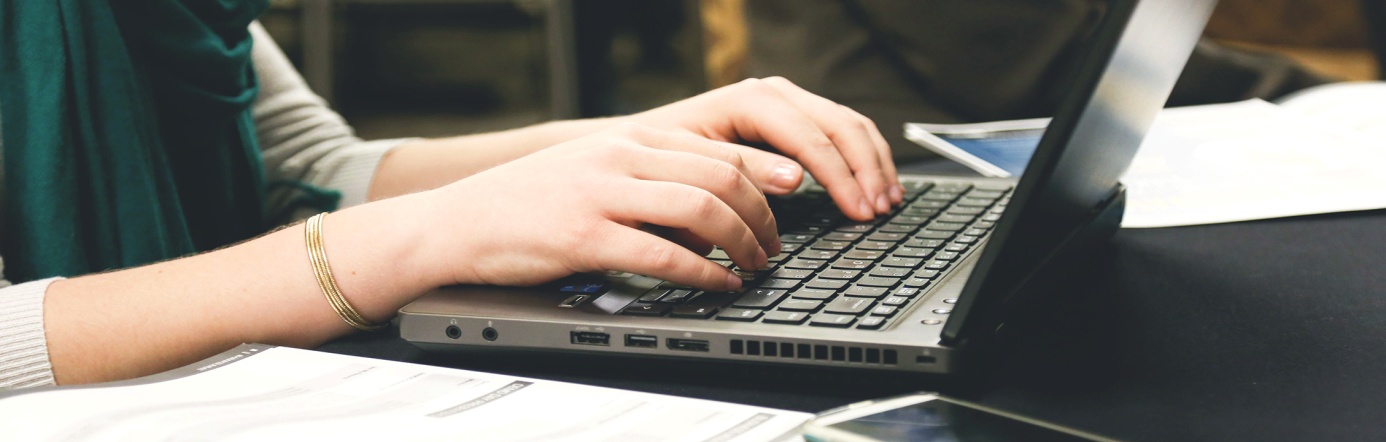 AİLE YARDIMI VE AİLE DURUM BİLDİRİMİNDE ELEKTRONİK DÖNEM BAŞLADI.Son yıllarda kamuda kapsamlı tasarruf tedbirlerinin uygulanması ve bilişim teknolojilerinin yaygın kullanılmasıyla birlikte ıslak imzalı evraklar elektronik belgelere dönüştürülmeye başlanmıştır.Maliye Bakanlığı (Muhasebat Genel Müdürlüğü) tarafından geliştirilen uygulama ile birlikte; Kamu Personel Harcamaları Yönetim Sistemi (KPHYS) üzerinden maaş işlemleri yürütülen memur, kadro karşılığı sözleşmeli personel ile sözleşmeli personelin, 657 sayılı Devlet Memurları Kanunu kapsamında verdiği “Aile Yardımı Bildirimi” ile 193 sayılı Gelir Vergisi Kanunu kapsamında verdiği “Aile Durumu Bildirimi” e-Devlet üzerinden elektronik olarak verilebilecektir.Buna göre, Kamu Personel Harcamaları Yönetim Sistemi (KPHYS) üzerinden maaş işlemleri yürütülen memur, kadro karşılığı sözleşmeli personel ile sözleşmeli personel “Aile Yardımı Bildirimi” veya “Aile Durumu Bildirimi” nde bir değişiklik meydana gelmesi halinde ya da ilk defa bu bildirimleri vermesi gerektiğinde; e-Devlet üzerinden bilgilerini kontrol edip, KPHYS üzerinde hazırlanan Kamu Personeli Aile Bildirim Sistemi (KAPBİS) uygulamasında bilgilerini güncelledikten sonra çalıştığı kurum mutemedine elektronik ortamda gönderecek, mutemedin de bildirimi kontrol edip onaylamasıyla birlikte süreç tamamlanmış olacaktır.Yapılan bu çalışma neticesinde, Başbakanlık tarafından vatandaşlar ve işletmeler üzerindeki izin almak, form doldurmak, bilgi, belge, rapor vermek gibi idari yüklerin ve kırtasiyeciliğin önlenmesi amacıyla, “bürokrasinin azaltılması ve işlemlerin basitleştirilmesi” çalışmaları kapsamında; Kamuda bürokrasi ve kırtasiyeciliğin azaltılması ve kağıt israfının önüne geçilmesi, sürecin hızlı ve güvenli işlemesi, sahte beyan ile suistimallerin önüne geçilmesi, yapılan işlemlerin arşivlenmesi hedeflenmektedir.Bu sayede, Kamuda bürokrasinin azaltılması ve işlemlerin basitleştirilmesine yönelik hızlı, güvenli bir uygulama daha faaliyete geçmiş olacaktır.